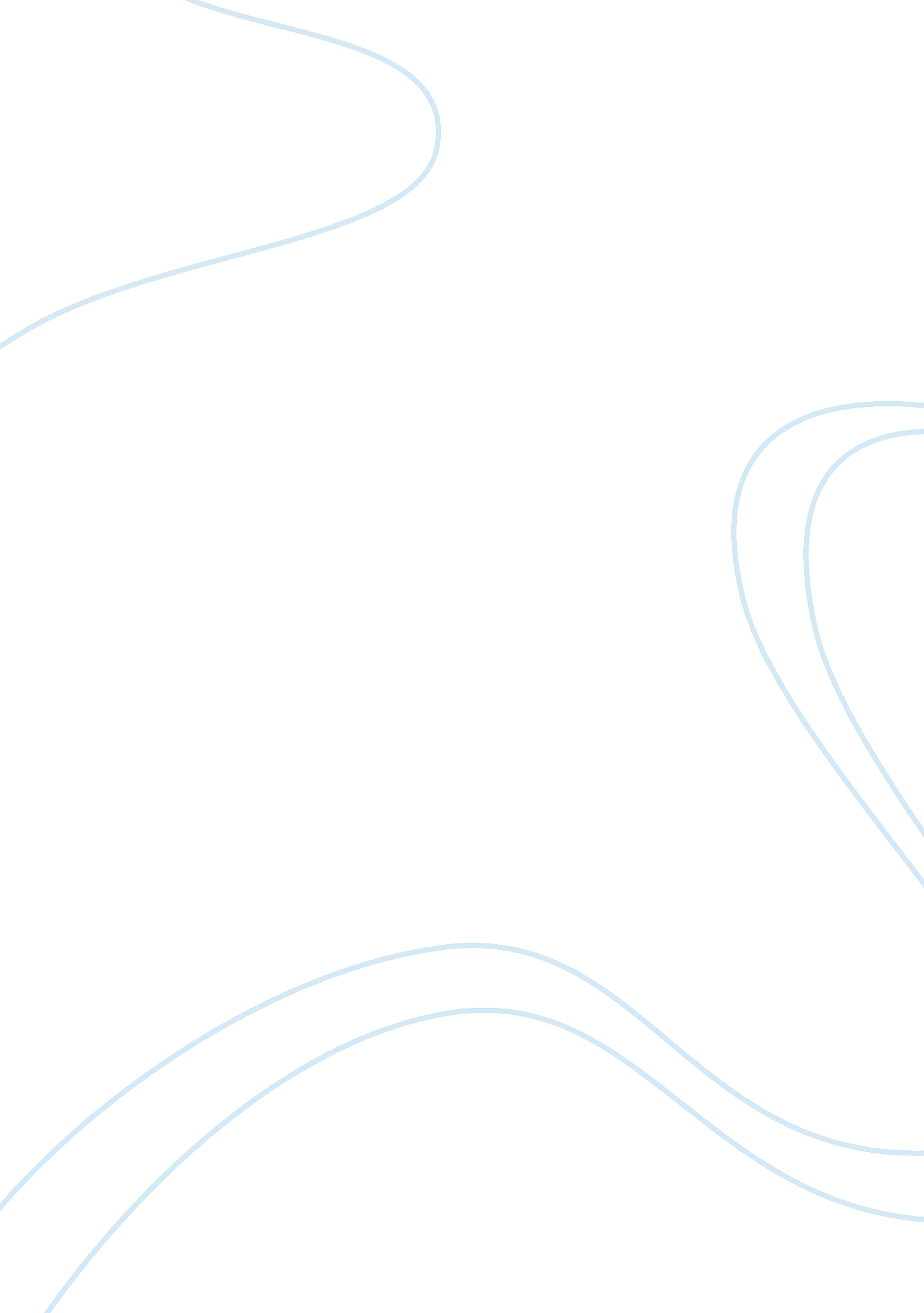 Risk management of district cooling plant construction essayBusiness, Industries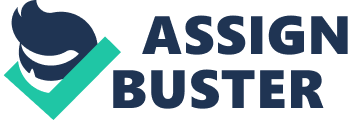 Hazard, which could be defined as a jeopardy posed for an event or an activity, is built-in in all activities and maps of any administration. The effects which would originate from an administration ‘ s exposure to hazard could include fiscal loss, break in operations, failure to run into the outlooks of stakeholders and clients, legal concerns, political and competitory failure and so forth. Therefore it is extremely necessary to implement direction processs, policies and patterns that would understate the administration ‘ s exposure to hazard. Tabreed DM. 02, Al Rigga is undertaking for a territory chilling works to be constructed by SNC-Lavalin Gulf Contractors LLC. Any failure at any stage of the undertaking could reflect on the repute of the administration as a whole. Thereby, doing risk direction extremely indispensable at all stages of the undertaking. The hazard direction program for the undertaking “ Tabreed DM. 02, Al Rigga ” is detailed in the papers, which adheres to the hazard direction policy of SNC-Lavalin, followed by SNC-Lavalin Gulf Contractors LLC.. The hazards identified are those that relate to the building stage of the territory chilling works as SNC-Lavalin Gulf Contractors LLC. , has a sector dedicated to the building of the territory chilling workss in the part. The papers discusses the benefits of integrating hazard direction in order to accomplish the corporate aims. For the intent of the papers, the Australian/New Zealand Standards AS/NZ 4360: 2004 was used in set uping the hazard direction model. The hazard direction processes for the territory chilling workss are documented as common papers for all chilling workss in the part sing the similarity of the building and countries of building. For the undertaking “ Tabreed DM. 02, Al Rigga ” , the common set of hazards was identified along with a few discrepancies in relation to the building of the chilling works in one of the busiest countries of Dubai. The hazard execution is followed by the monitoring and reappraisal Sessionss in order to accomplish maximal effectivity and let successful execution of the undertaking. All information in the papers has been obtained through the corporate enchiridion, interview with the direction and corporate web site. Introduction SNC-Lavalin Gulf Contractors LLC. , is a portion of the planetary web of the Canada based technology and building administration, SNC-Lavalin. SNC-Lavalin operates in approximately 35 states worldwide and would hold undertakings in approximately 100 states all over the Earth. SNC-Lavalin Gulf Contractors LLC. , operates in the United Arab Emirates with its caput office in Abu Dhabi. In 2004, SNC-Lavalin Gulf Contractors LLC. , expanded its expertness in territory chilling engineering by come ining into a partnership with international and local service suppliers organizing a joint venture i. e. National Central Cooling Co. TABREED. SNC-Lavalin Gulf Contractors LLC. , take duty chiefly in the building of the territory chilling works, either straight or through outsourcing. About the undertaking “ Tabreed DM. 02 Cooling Plant, Al Rigga ” The undertaking for which the hazard direction program is to be documented is a territory chilling works to be constructed by SNC-Lavalin Gulf Contractors LLC. , for its client – Dubai Metro. The chilling works would be constructed at Union Square, Al Rigga, Deira and is named as “ Tabreed DM. 02 Cooling Plant ” . The undertaking would hereafter be termed as per the naming of the contractors as “ Tabreed DM. 02, Al Rigga ” . The contract for the building was awarded to SNC-Lavalin Gulf Contractors LLC. SNC-Lavalin Gulf Contractors LLC. , is one of the planetary subdivisions of SNC-Lavalin, which is one among the giants in the building and technology sector in the universe. Cooling workss are one of the recent environment-friendly technology developments. The chilling workss provide nest eggs in power ingestion in supplying air conditioning and chilled H2O supply. Tabreed DM. 02 Cooling Plant is a territory chilling works which would supply air conditioning and chilled H2O supply to three Stationss of the Dubai Metro viz. Al Rigga Station, Union Square and Reef Mall Station. The entire cost for building of the undertaking is estimated to be about AED 33. 4 million which screens about 2637 square meters of land. The chilling works would dwell of four hair-raisers, of which two would be operational and two would be standby as per client demands. The works would hold a capacity of 500 RT ( Refrigerant Tonne ) which would be required for the chilled H2O supply for the three Stationss. Tabreed DM. 02 would be constructed with two degrees of cellar sing the tallness limitations. SNC-Lavalin Gulf Contractors LLC. , have a sector which deals merely with the building of the territory chilling workss in and around the United Arab Emirates and Gulf Countries. Therefore, the hazard direction policy, procedures and attacks are created to be suited for all types of territory chilling workss that would be constructed, and so does non differ from undertaking to project unless in instance of major differences in sites. Aim The Risk Management Plan presented in the papers describes the methodological analysis used for placing, analyzing, gauging, measuring and finally handling the hazards for the Project “ Tabreed DM. 02 Cooling Plant, Al Rigga ” . The papers would specify the functions and duties which would help the undertaking direction squad in effectual hazard direction of the undertaking. The hazards that would originate in the class of the building of the undertaking are identified and analysed utilizing the hazard direction processes. Treatment programs are evaluated for a few of the hazards and the hazard direction executions are discussed in the papers for the undertaking – “ Tabreed DM. 02 Cooling Plant, Al Rigga ” . Scope The range of the papers pertains to the “ Tabreed DM. 02 Cooling Plant, Al Rigga ” Undertaking and its hazard direction procedures and program. The methodological analysis used in the hazard direction is in conformity to the Australian – New Zealand Standards 4360: 2004. The hazards identified in the papers concentrates chiefly on the hazards refering to the building of the chilling works instead than all external and internal hazards of the administration. The hazard direction papers would be used as mention through out all the stages of the undertaking. The program would be a deliverable along with the undertaking direction program for the building of the territory chilling works. The range of the papers would non include the hazards associating to the administration or the any other hazards outside the building stage as the contractors, SNC-Lavalin Gulf Contractors LLC. , dressed ore merely on the building of the chilling works. The hazards detailed in the papers would embrace the technology concerns of building every bit good as the wellness, safety and environmental issues in the undertaking. Glossary of Footings All footings used in the papers are as per the Australian/New Zealand Standards AS/NZ 4360: 2004. However few footings used in the papers within the administration are as follows: Footings Definition/Description Hazard Equivalent of hazard Impact Equivalent of effect PPE Personal Protection Equipment Probability Equivalent of likeliness Undertaking Risk Database Compilation of all the hazards encountered in similar undertakings and those applicable to the current undertaking QA/QC and HSE Quality Assurance/Quality Control and Health, Safety and Environment. The section that chiefly operates the hazard direction processes within the sector of territory chilling workss in SNC-Lavalin Gulf Contractors LLC.. SNC-Lavalin Gulf Contractors LLC. Abbreviation for SNC-Lavalin Gulf Contractors LLC. Tabreed DM. 02, Al Rigga Undertaking documented Risk Management Plan Risk Management is a practical, structured attack in making a systematic process to place, analyze, measure, control and proctor hazard, thereby cut downing and keeping hazards within a degree tolerable to the administration ‘ s hazard appetency. For the undertaking, Tabreed DM. 02, Al Rigga, these hazard direction procedures are employed during all the stages of the undertaking in order to understate the exposure to put on the line particularly during the execution i. e. the building of the undertaking where most hazards are prone to originate. As applicable to all undertakings at SNC-Lavalin, an effectual execution of hazard direction program in the undertaking – Tabreed DM. 02, Al Rigga would increase the chance of successful execution of the undertaking as a whole. For Tabreed DM. 02, Al Rigga, it would help in accomplishing the ternary restraints of quality, cost and clip. It would play a major function in doing determinations on support precedences would besides function as a footing for placing options of the public presentation ends. An effectual hazard direction program would let high attachment to the rigorous timelines of the undertaking, which would inturn heighten the repute of the administration to run into project deadlines. The advantages of hazard direction would be making value, supplying lesser uncertainness, cut downing capital cost, making dependability of stockholders and helping in successful achievement of aims. Aims of Risk Management Plan The purposes of SNC-Lavalin for presenting the hazard direction program are chiefly to put up a systematic procedure that would incorporate the hazards and control steps already implemented by the administration, to supply an confidence to all stakeholders of the administration ‘ s cognition of its exposure to hazard and execution of stairss to extenuate and pull off the hazards. It would besides guarantee that the administration would see hazard direction as a concern tool which would let concentrate on all countries which require direction of hazard. For SNC-Lavalin Gulf Contractors LLC. , the chief aims of pull offing hazards would be to: supply maximal safety to its employees at all degreesavoid any punishments for legal or regulative non-complianceprevent loss in relation to company assetsretain the repute of the companylessening costs related to happening of unfavorable eventsallow efficient allotment and use of resourcecreates answerability for all activitiespromotes creativeness in direction pattern Risk Management Policy SNC-Lavalin Gulf Contractors LLC. , is guided by the corporate attack on safety of the parent administration, SNC Lavalin, in order to fit corporate criterions around the Earth. Safety is embedded as a nucleus value in the “ WE CARE ” Policy ( See Appendix 1 ) in order to transport out its authorization to protect people, belongingss, the environment and sustainable development of the communities while keeping work quality in prosecuting its concern aims. The policy provides the guiding rules for SNC-Lavalin Gulf Contractors in accomplishing the Zero Harm end. The Zero Harm aim has the ideal end puting which would extinguish all dangers of wellness, safety and physical wellbeing of the employees, through nothing human deaths, zero happening of serious occupational health-related unwellness in employees and zero environmental commendations from governments. Risk direction is cardinal tool in concern determination devising which would let the controlling, riddance or minimization of all possible signifiers of loss. Execution of hazard direction within the concern procedures would be able to supply protection to all its employees, clients, stakeholders, environment, assets, net incomes, rational belongings every bit good as the administration ‘ s repute which would maximize efficiency and effectivity. Risk direction processs would necessitate to be created, efficaciously implemented, maintained and invariably improved to fit with the ends of the hazard direction program. Continual designation, analysis and rating of hazards are extremely indispensable in order to do wise determinations of hazards. The hazard direction policy at SNC-Lavalin focuses chiefly on the bar and control of the happening of incidents that could ensue in personal hurt, loss of life, harm to assets and belongingss, or any incident that may present a menace to the environment. Although directors at all SNC-Lavalin offices have risk direction as a nucleus duty, all employees are to presume single duty in put to deathing hazard direction by cut downing the likeliness and effect of any losingss or accidents. The managerial activities in implementing hazard direction include: developing for staff in undertaking or organizational hazard directioncarry oning studies to ease designation of hazardschangeless reappraisal of bing policies and processsscheduling betterments in bing controls for the undertaking or any of the concern unitkeeping up-to-date information of the latest technological developments on systems, tools and procedure guidelinesdescribing to the higher direction board on conformity and betterments of hazardsSNC-Lavalin Gulf Contractors LLC. , every bit good as all subcontractors are to purely follow the processs associating to put on the line direction in order to conform to the highest criterions of safety in all procedures of the undertaking and administration. The hazard direction processes for the papers of the undertaking “ Tabreed DM. 02, Al Rigga ” would be in conformity with the Australian/New Zealand Standards AS/NZS 4360: 2004. Undertaking administration Tabreed DM. 02, Al Rigga is a undertaking that would be handled by the sector for building of chilling workss in SNC-Lavalin Gulf Contractors LLC. The highest duty is with the general director of the sector. All the duty allotment is distributed as per the organizational hierarchy as shown in Figure 2. Figure – Undertaking administration construction Each chilling works undertaking is handled by a undertaking director, who would hold overall authorization in determination devising procedures related to the undertaking. The undertaking director would describe to the undertaking manager on the position and any issues of the undertaking. For any farther direction engagement with mention to the undertaking, the general director who is the direction ‘ s representative would hold the concluding authorization. The hazard direction program is created and monitored by the QA/QC and HSE Coordinators throughout the stages of the undertaking, the present being “ Tabreed DM. 02, Al Rigga ” Functions and Duties General Manager ( Top Management Appointee ) Provide coordination with the authorities interfaces and policySeasonably issue of licensesMonitor undertaking security and conformity to policiesSupport corporate values and policies by implementing applicable hazard direction plansPull offing contracts and understanding to changing policies of subcontractorsKeeping information refering to corporate hazard and controlsLead the development of dynamic safety civilization based on SNC-Lavalin ‘ s nucleus valuesGuaranting all hazard direction processs are conformed by all employees and subcontractors of SNC-Lavalin Gulf Contractors LLC. Confirmation and blessing of hazard appraisals and update on hazard direction programChangeless reappraisal and update of the hazard direction programReporting to the board of managers and parent company, for any hazard direction updatesAccountable for any failure in hazard direction processes to the board of managers and parent company Project Director Coordination and regular updating of the undertaking hazard registries and intervention programs, taking to a digest of a maestro hazard direction programContinuous reappraisal and updating of the hazard direction program, including hazard designation and analysis proceduresReporting to the general director on changeless intervals sing updates on the bing policies and processs of hazard directionCommunicate all hazard direction criterions and procedures to all SNC-Lavalin Gulf Contractors LLC. forcesProvide overall way and support for the execution of SNC-Lavalin ‘ s Risk Management Policies and Management SystemsAttend undertaking reappraisal meetingsGuaranting sufficient resources to back up sanctioned SNC-Lavalin enterprisesLead the development of dynamic safety civilization based on SNC-Lavalin ‘ s nucleus valuesChoice of contractors and conformity to the SNC-Lavalin Gulf Contractors LLC. patterns of hazard directionAccountability for overall undertaking public presentation in conformity with hazard direction enterprisesParticipate in hazard appraisalsReview the hazard appraisal, riddance and control procedure consequencesProvide certification of updates on hazard direction programProbe of serious incidentsWorkplace reviewsAccountable for failure of conformity or consciousness of hazard direction processes among the undertaking squads Undertaking Manager Ensure that SNC-Lavalin Gulf Contractors LLC. operations comply with legislative demands and best criterions within the industry, and in mention to the criterions of the parent companyReporting to the undertaking manager on changeless intervals sing updates on the bing policies and processs of hazard direction, and any issues originating from hazard directionCommunicate all hazard direction criterions and procedures to all SNC-Lavalin Gulf Contractors LLC. forcesEnsure that all contractors and advisers are informed of processs, safety policies and safe building methods prior to get downing a undertakingInvestigate on serious incidentsParticipate in workplace reviewsProvide updates on the hazard direction processsReview proposals for practical and effectual hazard direction enterprisesAccountable for any failure in undertaking, originating from deficiency of hazard direction conformitySite Manager ( the occupant applied scientist would besides follow with these duties )Ensure that all the hazard direction policies and processs are implemented through all the stages of the undertakingAccountable for the overall way and support of the execution of the hazard direction proceduresAccountable for guaranting technology specifications and method statements being critically reviewed in conformity to SNC-Lavalin Gulf Contractors LLC. policiesPromote the proactive engagement of all forces in pull offing the hazard direction planEnsure that undertaking supervisors take an active function in advancing and implementing wellness and safety protectionEnforce HSE processs and patternsInvestigate injuries/illnesses, close girls and environmental incidents and communicates the lessons learned throughout SNC-Lavalin Gulf Contractors LLC. Ensure that Job Planning and Safety Analyses are completed and reviewed before undertakings are begunAccountable for proviso of equal resources, installations and enterprises to efficaciously implement hazard direction QA/QC and HSE Coordinators Conduct scheduled and unscheduled review of work countriesCoordinate audits to extinguish conditions and work patterns that are risky to the occupationOrganize the thorough probe of all incidentsReview and proctor exigency Key ElementssPromote hazard designation and coverage by all site forcesKeep a current cognition of UAE federal criterions and other applicable international criterions or industry patterns and communicate to the site director and forcesDeliver internal preparationAttend in the site advancement meetingParticipate in any probes associating any hazard issuesMonitor undertaking hazard policies and processs, paying peculiar attending to potentially risky operations and stressing proactive solutionsCoordinate contractor activities in mention to following with the hazard direction policiesInitiate and implement plans for the achievement of undertaking hazard direction aims including site exigency response programsAssist employees with all hazard issuesMaintain undertaking hazard recordkeeping systemRecommend safety disciplinary actions to the Site Manager for deliberate safety misdemeanors committed by personsEstablish site exigency response program, form exigency response squad and behavior preparation and exercising for exigency responseDisplay and maintains stuffs on site bulletin boards as requiredEnsure that Job Planning and Safety Analyses are completed and reviewed before undertakings beginConduct safety initiation and site orientation to new site employees including contractors, visitants, providers, etc. before mobilisation to guarantee that they understand and have agreed to follow with HSE policiesReport all jeopardies to the site director and undertaking director Communication Model SNC-Lavalin operates a officially documented hazard direction system designed to clearly specify policies, duties, answerabilities and operational patterns. This together with public presentation parametric quantities to mensurate the effectivity of the direction system in operation will direct the control applied to the execution and care of the company ‘ s hazard direction policy throughout the administrationThe System has four degrees: The policy manual, to clearly specify company policy and its operating policiesRisk direction operating processs written as appropriate to the map to clearly specify duties, answerabilities and controls applied in the hazard direction systemWork instructions, comprising of specifications, checklists, externally sourced criterions, proficient directives, or authorities statute law. Forms, templets and studies necessary for effectual communicating, and represent the records generated by hazard direction system planning, execution and care of the hazard direction system. Figure – Documentation procedure theoretical account The hazard direction plan would be communicated to all employees within SNC-Lavalin exposing it in offices and strategic topographic points. The engagement of all employees in the systems direction ensures that they are involved in the development and reappraisal of policies, process alterations related to the undertaking hazard affairs by seeking feedback related to the same. External communicating covers the followers: Local governments ( Government, Municipal authorization )SuppliersInterested partiesCorporate caput office Risk Management Framework The procedures used in the hazard direction of “ Tabreed DM. 02, Al Rigga ” are in conformity to the AS/NZ 4360: 2004 criterions as illustrated in Figure 4. Figure – Model for developing risk direction plan Communication during the undertaking Communication procedures would include developing certification of hazards applicable to the undertaking in conformity to the criterions to place the hazards, assess the likeliness and effect of the identified hazards, estimate the hazard degree, measure the hazards and handle the hazards consequently. In order to set up standards for measuring hazards, it would be indispensable to document the standards for set uping the likeliness and effect for the undertaking. This would be based on the hazard appetency and tolerance of the administration. After the rating, the hazards that are unacceptable to the administration would be considered for making intervention program. Monitoring the hazard in external state of affairss, would let farther alterations to the bing controls, if necessary. A periodical reappraisal and update on the hazard registry would let for alterations in the hazards identified. The hazard direction program for the territory chilling works is documented on common stance sing the similarity of locations all around the state. However, alterations would be included depending on the discrepancy of the country from the standard description. Internally, the hazard direction squad, which is the QA/QC and HSE coordinators in the documented “ Tabreed DM. 02, Al Rigga ” undertaking, are scheduled for meetings which have to run into on a monthly footing in mention to the undertaking demands, or every bit relevant to the demands of the undertaking. Training Success of the undertaking would depend on the effectual execution of hazard direction through out all the stages of the undertaking, which requires hazard direction preparation to be provided to staff, contractors and directors. The accomplishments makings of all forces within the organisation are indispensable to accomplishing concern quality and corporate aims. Competence of the organisation and people in placing and pull offing hazard requires a systematic focal point on behaviors, hazard perceptual experiences and accomplishments. Training stuff would embrace hazard direction policies, application of tools of hazard direction, aid in placing and analysis the hazards which the undertaking and the administration is exposed to, supplying the profiling of hazard and coverage of confidence. On enlisting, SNC-Lavalin Gulf Contractors LLC. , provides initiation preparation to all new employees in hazard direction affecting safety steps, codification of behavior and fraud consciousness. On-site preparation is provided to all employees, site visitants, and sellers as a requirement to site deployment. Except for visitants and sellers, all site workers shall be assigned a SNC-Lavalin Gulf Contractors LLC. figure designation in the signifier of helmet decal spine meaning a worker had passed the orientation plan. A regular refresher class is provided to all employees in hazard direction consciousness on updating the hazard registry or every two old ages. Monitoring and Review The hazard direction system operated by SNC-Lavalin Gulf Contractors LLC. , is capable to documented process and systematic plan of Internal Audits. The audit process will direct duties and controls to be applied to planning, fixing, carry oning, describing and followup of the hazard audits. The audit plan, including the agenda will be based on the consequences of hazard appraisals of the company ‘ s activities, and the consequences of the old audits. The audit process will cover the range, frequence, methodological analysiss and competences, every bit good as the duties and demands for carry oning the audits and describing consequences. The undertaking hazard registries would officially be reviewed and updated every six months, but more regular reappraisals and updates are conducted in mention to any important alterations in activities. With the territory chilling works undertakings, the common hazard registry would be modified after rating of the work site and in mention to any alterations in the work activities and countries. The audits will be conducted by appropriately qualified forces and by independent of those holding direct duty for the activity being examined. The reappraisals would dwell of a drumhead hazard registry which would supply the overall evaluation to place all degrees of hazards chiefly the high and the medium hazards across the undertakings. It would besides include a study of the execution of the hazard intervention programs made for the old audits and its effectivity in the direction of hazards in either cut downing the hazard, lessening in costs associated to put on the line direction and the advancement made in the controls of hazard. The internal audits will find whether or non the hazard direction system conforms to planned agreements and has been decently implemented and maintained. Where non-compliance or chances to better systems or pattern are identified, appropriate restorative or preventative actions or controlled alterations will be implemented. All such actions will be assigned, clip limited and upon completion, reviewed for effectivity. Where considered necessary topic to audit consequences obtained, the frequences assigned on the audit plan will be updated. Figure – Internal Risk Audit Considerations The consequences of the audits will be recorded, maintained and capable to farther reappraisal as an built-in portion of the hazard direction reappraisal meetings, therefore guaranting the effectivity of the audit plan in accomplishing coveted ends. The public presentation of SNC-Lavalin Gulf Contractors LLC. , hazard direction system and its suitableness and effectivity to fulfill the demands of the nothing injury corporate hazard direction policy would be reviewed every six months. Meetings Meetings are held at assorted degrees in order to guarantee that the undertaking adheres to the administration ‘ s criterions of safety, to make an consciousness of SNC Risk Management Policy and to guarantee that it is implemented in the undertaking hazard direction procedure. Meeting Who are involved? How frequently? Project Executive Meeting ( Overall reappraisal on the internal audits, alterations in the bing hazard direction program, any serious non-compliance issues )General Manager, Project Director, Project ManagerOnce in two months or as required by the undertaking or in exigency state of affairss. Undertaking position meeting ( Up-to-date information on the position of the undertaking every bit good as reappraisal on conformity to the hazard direction process )Project Director, Project Manager, Site Manager, QA/QC and HSE CoordinatorsWeekly and in exigency state of affairss Toolbox Negotiations ( Priorityissues, new instructions, lessons learned, or any job-related information that matters to the safety, wellness and public assistance of employees, and the work environment )Contractor, SNC-Lavalin Gulf Contractors LLC. , QA/QC Coordinators, SNC-Lavalin Gulf Contractors LLC. , PersonnelHebdomadally at the beginning of the work hebdomad Pre-job undertaking direction ( the hazards analysed are discussed herein in order for the crew to be cognizant of the proper occupation stairss, the jeopardies associated with each occupation measure ( or activity ) and the appropriate control measures to extinguish or cut down the impact or the chance of the jeopardies )QA/QC and HSE Coordinators, SNC-Lavalin Gulf Contractors LLC. , forces on siteDaily, before beginning of the activityRecords are capable to systematic reappraisal and analysis as an built-in portion of SNC-Lavalin Gulf Contractors LLC. Internal Audit Plan, place any evident tendencies, prove the effectivity of their application and place the chances for continual betterment. The disposal of records at the terminal of their keeping period will be carried out under controlled conditions designed to protect the position of any confidential or sole information. During project closing and demobilisation, disused and yet classified paperss sole to the peculiar undertaking shall be shredded and recycled. Other papers files shall be labelled and delivered to designated shop for safekeeping. Clients would be provided entree to enter pertinent to the contract ordinances. Hazard designation Hazard designation refers to the designation of possible hazards exposed in a undertaking. The deliverable of the hazard designation procedure is the undertaking hazard registry – which involves the hazards that could impact the ability of a undertaking to achieve its aims. The procedure in which concerns of a undertaking are converted into informations is the hazard designation. Risk designation consists of certification of features of hazards that could impact the undertaking. Hazards are described and measured in this stage, with basic rating standards in order to measure up for a possible hazard in the undertaking. At SNC-Lavalin Gulf Contractors LLC. , the undertaking hazard designation for the undertaking “ Tabreed DM. 02, Al Rigga ” consisted of the processs followed by the parent organisation, SNC. The procedure includes interviews, carry oning studies, monitoring of activities of a undertaking, take parting in meetings and treatments, reappraisal of old certification, observation, canvassing consequences, brainstorming Sessionss, sing the SWOT analysis and information aggregation from experts in the building of territory chilling workss in the part. The cardinal forces involved in the designation processes would include the undertaking manager, undertaking director and QA/QC and HSE Coordinators. The other participants would dwell of undertaking squad members, experts from the field of activity, experient staff, stakeholders, clients and clients, as required in the assorted hazard designation processes. The standard for hazard designation would dwell of replying inquiries as described in the figure below: Figure – Standard for hazard designation Hazard designation for SNC-Lavalin Gulf Contractors LLC. , is a uninterrupted procedure as new hazards may be identified during the life rhythm of the undertaking risks that were identified antecedently could non be relevant to the current undertaking. Therefore for every new undertaking undertaken the hazards that are identified in the common hazard registry have to be evaluated to see if the hazards identified match the current undertaking. In the undertaking “ Tabreed DM. 02, Al Rigga ” the hazards were similar to the established registry. However, brainstorming and Sessionss with experts had to be carried out in order to analyze the country exhaustively and place any new hazards. The hazards identified in the documented undertaking are extremely minimised to a few countries of the hazards that could be faced during the building stage of the chilling works, as SNC-Lavalin Gulf Contractors LLC. , accounts chiefly merely for the building work of the chilling workss and others are by and large outsourced. The identified hazards trade chiefly with the countries such as: Environmental ImpactConfined SpacesPre-commissioning and Equipment EnergizingWorking at highsExcavations, Trenching & A ; BackfillingChemical Handling, Storage and ApplicationPressure TestingScaffold Erection & A ; LevelingCrane Lifting OperationsUse of Power ToolsMobile Equipment OperationssBrick, Block Installing & A ; PlasteringTower Crane Erection and OperationsOffice Risk AssessmentWelding & A ; Hot Works Hazard analysis Hazard analysis refers to the procedures used to transform the information from the hazard designation procedure i. e. the identified hazards into mensurable information by analyzing the likeliness and the effect of the event in the procedure of the undertaking. The analysis consists of the categorization and prioritisation of the identified hazards. The bing controls are besides evaluated on the footing of its public presentation in the country of activity for the undertaking. As with other processs, the methodological analysiss followed by SNC-Lavalin Gulf Contractors LLC. are in harmony to the parent company, SNC. The chief tools for hazard analysis in the full territory chilling works undertakings including “ Tabreed DM. 02, Al Rigga ” comprise of information from the undertaking hazard database, cognition from experts in building of territory chilling works and the root cause analysis. The forces involved in the hazard analysis process include the undertaking manager, undertaking director and QA/QC and HSE coordinators, with the concluding mandate being given by the general director. A qualitative and quantitative attack is used in measuring the hazards on the footing of the effect and likeliness standard. The effect tabular array is defined through its description and consequence on assorted countries such as: Fiscal ImpactHealth and SafetyMerchandise Leakage/Environmental ConcernEffectss on Plant OperationThe evaluation ranges from 1 – 4, 1 rated as low, 2 as moderate, 3 as critical and 4 every bit ruinous as per the impacts on the countries described above and explained in Table 1. The finding of the hazard effect is a qualitative and subjective procedure which is considered through the nature of the external and internal factors within the specific context of the undertaking “ Tabreed DM. 02, Al Rigga ” . The distribution of chance is normally determined by the optimistic, the most likely and the pessimistic values for the country of activity or cost component, which is typically called as the “ 3-point estimation. ” The three points are estimated during interviews with experts in peculiar Fieldss, who by and large focus on cost elements or agenda at a clip. Determination of the hazard likeliness involves the consideration of the happening of hazard within the undertaking phases. The chance of the event happening during the undertakings phases is evaluated and based on the times of event occurs in the undertaking. The quantitative analysis is recorded through the chance per centum on its incidences of the hazard taking topographic point through the advancement of the undertaking. The likeliness standards are described in four evaluations as improbable, rare, occasional and frequent with mention to the event happening and chance as described in Table 2 for undertaking “ Tabreed DM. 02, Al Rigga ” Changeless monitoring and rating of the bing controls is necessary in order to efficaciously extenuate hazards through the undertaking phases. The reappraisal of the bing controls is carried out in the hazard analysis and rating stage. The effectivity of controls for each of the hazards identified as shown in Table 3. The entire hazard mark is a consequence of the effects between effect and likeliness and is mentioned in Table 4. The tonss are qualitative and quantitative and are mentioned as Negligible, Low, Medium and High in mention to the tonss from the equation: effect x likeliness = hazard mark. The hazard tabular array ( Table 5 ) descriptively illustrates the parts of negligible to high hazards as per the impact and chance of the events that occur in the undertaking “ Tabreed DM. 02, Al Rigga ” . Hazard registry After the analysis of the hazards and categorization into the assorted hazard degrees, a elaborate hazard registry is charted for all the countries identified. As per the demands of the current papers, merely 30 hazards are included from the countries mentioned earlier, with two or three hazards from each of the countries which are included in the building stage of “ Tabreed DM. 02, Al Rigga ” . A sample signifier for the elaborate hazard registry is shown in Appendix 2. The hazard proprietor is besides mentioned as necessity who would take the ownership for extenuation of hazard, sing eventualities, developing the controls, implementing action programs for extenuation, and tracking the intervention program advancement. The hazard proprietor would be responsible for organizing and describing on the hazard planning and extenuation to the undertaking squad. In the identified hazards for undertaking, “ Tabreed DM. 02, Al Rigga ” , the highest authorization for the hazard is the undertaking director, nevertheless all the hazards are basically handled by the QA/QC and HSE coordinators who often report to the site director for hazard monitoring and reappraisal. The 30 hazards that were identified were detailed with the elaborate hazard registry signifier and are as follows: From the elaborate hazard registry, a drumhead hazard registry is developed by puting the hazards in order of rank based on the hazard tonss. The hazards with the highest mark to the 1 with the negligible mark are described in the drumhead hazard registry as shown in Table 6. Hazard profile From the drumhead hazard registry, the hazards are plotted to organize the hazard profile in Table 7. As celebrated earlier, most of the hazards with higher hazard inclinations were identified for this papers of the undertaking, “ Tabreed DM. 02, Al Rigga ” , therefore the presence of higher figure of hazards in the ‘ high ‘ scope. Hazard tolerance and appetencyEqually far as the hazard tolerance of SNC-Lavalin Gulf Contractors LLC. , is concerned, the policy embodies a nothing injury policy as per SNC-Lavalin ‘ s corporate safety aim. Therefore, the administration encompasses a low tolerance towards human deaths and environmental harm, which is besides a ground for the high ranking of many hazards. The hazards included in the papers demo the low hazard tolerance of SNC-Lavalin Gulf Contractors LLC. , as described in the elaborate hazard registry. The hazards encompassed in the ‘ high ‘ scope which is rated above the mark of 9 is unacceptable to SNC-Lavalin Gulf Contractors LLC. ‘ s hazard appetency. Risk Treatment Plans The intervention of hazards is necessary in order to cut down, extinguish or accept the impact or chance of hazards. It would be necessary to develop measuring to supervise the intervention programs that are implemented and hence the effectivity of the hazard direction program. In this stage, the hazards are evaluated to be either acceptable or unacceptable to the administration. For SNC-Lavalin Gulf Contractors LLC. , with the low hazard tolerance, effectual intervention programs would hold to be implemented which is based chiefly on effectivity and its aid in accomplishing the corporate aims. Continuous appraisal should be made on the intervention programs implemented every bit good as on the hazards that are deemed as acceptable in order to supervise any aberrances. The hazard proprietor would be responsible for the development of intervention options for the hazard. However, in SNC-Lavalin Gulf Contractors LLC. ‘ s undertakings for territory chilling workss in which “ Tabreed DM. 02, Al Rigga ” is included, the undertaking director provides the action on the intervention program and studies it to the undertaking manager who would verify and O. K. of the program. The hazard intervention options for SNC-Lavalin Gulf Contractors LLC. , measure the strengths and failings of each intervention from which the intervention is selected and returns for execution. The options for the intervention programs would be directed towards avoiding the hazard through discontinued activity that would bring forth the hazard, cut downing the likeliness of the event occurring, cut downing the effects from the happening of the hazard, transportation of hazard or retainment of the hazard, which are applied by SNC-Lavalin Gulf Contractors LLC. ‘ s hazard intervention program. The intervention program options and execution for eight of the analyses hazards are mentioned below through the tabular arraies: After the execution of the hazard intervention programs, it would be necessary to continuously supervise and reexamine the programs, to guarantee the attachment to the program every bit good as calculate the effectivity of the intervention program. For any eventualities in the intervention program, SNC-Lavalin Gulf Contractors LLC. , considers the re-assessment of the hazards, recording of hazard information and its alterations, the position is invariably reappraisals and the alterations in the extenuation is added to the undertaking hazard database. The hazard execution procedure at SNC-Lavalin Gulf Contractors LLC. , would basically dwell of the executing of the hazard intervention programs and the recording of all information alterations associating to hazards in the undertaking hazard database. The hazard proprietors enable the executing of the hazard intervention programs in the assorted sectors in the building stage. The QA/QC and HSE coordinators scrutinize the execution processes and its effectivity and the blessing for application of the intervention program is provided by the Project director or manager as per the badness of the hazard. During the undertaking closeout, a complete hazard reappraisal is conducted by the undertaking director and the concluding position of the hazard extenuation is documented in order to detect for public presentation effectivity. Through the certification, the undertaking director provides a study of the lessons learnt during the hazard direction through the building of the undertaking “ Tabreed DM. 02, Al Rigga ” . All the lessons learnt will be documented for reappraisal and inclusions for farther hazard appraisal and alteration of bing controls within SNC-Lavalin Gulf Contractors LLC. , as appropriate. After completion of the concluding certification of the hazards, hazard direction program and its results, the hazard direction program is stored in the undertaking hazard database with all other paperss of “ Tabreed DM. 02, Al Rigga ” 